Matrícula                                 Nombre                                           FirmaAcepto los términos establecidos en el presente aviso de privacidad1. La Universidad Autónoma de Chihuahua con domicilio legal en la calle Escorza No. 900, Col. Centro, C.P. 31000, en la ciudad de Chihuahua, Chihuahua es responsable del tratamiento y salvaguarda de sus datos personales.¿Quién recaba sus datos personales?	Dirección Académica de la UACh	Domicilio: Circuito Interior Universitario Campus I	Correo electrónico: dir_acad@uach.mx	Teléfono: (614) 4391519, 43915202. Sus datos personales serán utilizados para las siguientes finalidades:	a) Otorgar servicio académico;	b) Informar sobre cambios o nuevos servicios académicos que están 		     relacionados con el estudiante universitario;	c) Dar cumplimiento a obligaciones contraídas en base con la legislación 	     universitaria.En este sentido, se le informa que el destinatario de la información por usted proporcionada es la Universidad Autónoma de Chihuahua, específicamente la Dirección Académica y sus dependencias.Para las finalidades señaladas en el presente aviso de privacidad, podemos recabar sus datos personales de distintas formas:	a) Cuando usted nos los proporciona directamente;	b) Cuando visita nuestro sitio oficial de internet y utiliza nuestro servicios en 	     línea; y 	c) Cuando obtenemos información a través de otras fuentes que están permitidas por ley.3. Los datos personales que recabamos se refieren a que usted mismo nos los proporciona por diversos medios, como cuando nos da información con objeto de que le prestemos un servicio. Los datos que obtenemos por este medio pueden ser, entre otros:	I.   Datos Generales de identificación (nombre, domicilio, correo electrónico, 	CURP, etc.).	II.   Datos Escolares (Institutos de educación de procedencia, constancias de 	estudios, etc.).	III.   Datos Laborales (situación laboral del aspirante).	IV. Características personales (información relacionada con expectativas                 	personales, patrones conductuales y estado de salud física y mental).	V.   Datos sobre habilidades (conocimientos del aspirante en lectura,	escritura, uso de la tecnología de la información y comunicación, así 		      como dominio de un segundo idioma).	VI.  Datos sobre entorno social (información sobre sociabilidad e interacción 	del aspirante con el medio que lo rodea).Estos datos son, en su mayoría, necesarios para la presentación de servicios académicos. Sin embargo, en caso de negativa de su parte a proporcionar en todo o en parte la información solicitada por parte de la Dirección Académica y sus dependencias, deberá manifestarlo al titular de dicha área para analizar, de acuerdo el caso concreto, el carácter facultativo u obligatorio de los datos.4. Le informamos que para cumplir con las finalidades previstas en este aviso de privacidad, serán recabados y tratados datos como son: características físicas que se refieren a color de piel, color de iris, color de cabello, señas particulares, estatura,peso, complexión; datos de identificación mediante el nombre, domicilio, teléfono particular o celular, correo electrónico, firma, RFC, CURP, fecha de nacimiento, edad, nacionalidad, estado civil, firma electrónica, etc., datos laborales: puesto, domicilio, correo electrónico y teléfono del trabajo; datos académicos: trayectoria educativa, matriculas, certificados, reconocimientos, etc., datos ideológicos creencias religiosas, afiliación política y/o sindical, pertenencia a organizaciones de la sociedad civil y/o asociaciones religiosas; datos de salud: estado de salud, historial clínico, enfermedades, información relacionada con cuestiones de carácter psicológico y/o psiquiátrico, etc., vida y hábitos sexuales, origen (étnico y racial.); entre otros; clasificación que es conforme con la publicada por el Instituto Federal de Acceso a la información, en la liga http://persona.ifai.org.mx/persona/welcome.do.Nos comprometemos a que los mismos serán tratados bajo las más estrictas medidas de seguridad que garanticen su confidencialidad, permaneciendo siempre protegidos con contraseña en nuestros sistemas electrónicos y con llave en nuestros archivos físicos.5. Por lo tanto, requerimos de su consentimiento expreso para el tratamiento de sus datos personales sensibles. Usted tiene derecho de acceder a sus datos personales que poseemos y a los detalles del tratamiento de los mismos, así como a rectificarlos en caso de ser inexactos o incompletos; cancelarlos cuando considere que no se requieren para alguna de las finalidades señaladas en el presente aviso de privacidad, estén siendo utilizados para finalidades no consentidas, o bien, oponerse al tratamiento de los mismos para fines específicos.6. Los mecanismos que se han implementado para el ejercicio de dichos derechos son a través de la presentación de la solicitud respectiva en el Módulo de la Unidad de Información de la Universidad Autónoma de Chihuahua, ubicado en la Calle 7° No. 1210. Col. Centro. C.P. 31100, Chihuahua, Chihuahua. También podrá comunicarse al número telefónico (614) 439 18 70 y (614) 439 18 74 ext. 2705.7. En todo momento, usted podrá revocar el consentimiento que nos ha otorgado para el tratamiento de sus datos personales, a fin de que dejemos de hacer uso de los mismos. Para ello, es necesario que presente su petición en el Módulo de la Unidad de Información de la Universidad Autónoma de Chihuahua mencionado en el párrafo que antecede.8. Como regla general nos comprometemos a no transferir su información personal a terceros sin su consentimiento, salvo las excepciones previstas en la normativa de Protección de Datos Personales.Sin prejuicio de lo anterior, se le comunica que los datos solicitados podrán ser objeto de cesión a diversos destinatarios para efectos de verificación de documentos, siempre y cuando el destinatario garantice que cuenta con niveles de protección semejantes o superiores a los establecidos en la Ley de Protección de Datos Personales del Estado de Chihuahua y en la propia normativa de la Universidad.Si usted no manifiesta su oposición para que sus datos personales sean trasferidos, se entenderá que ha otorgado su consentimiento para ello.9. Nos reservamos el derecho de efectuar en cualquier momento modificaciones o actualizaciones al presente aviso de privacidad, para la atención de reformas legislativas, disposiciones normativas internas o nuevos requerimientos para la prestación u ofrecimientos de nuestros servicios.martes, 12 de noviembre de 2019Universidad Autónoma de Chihuahua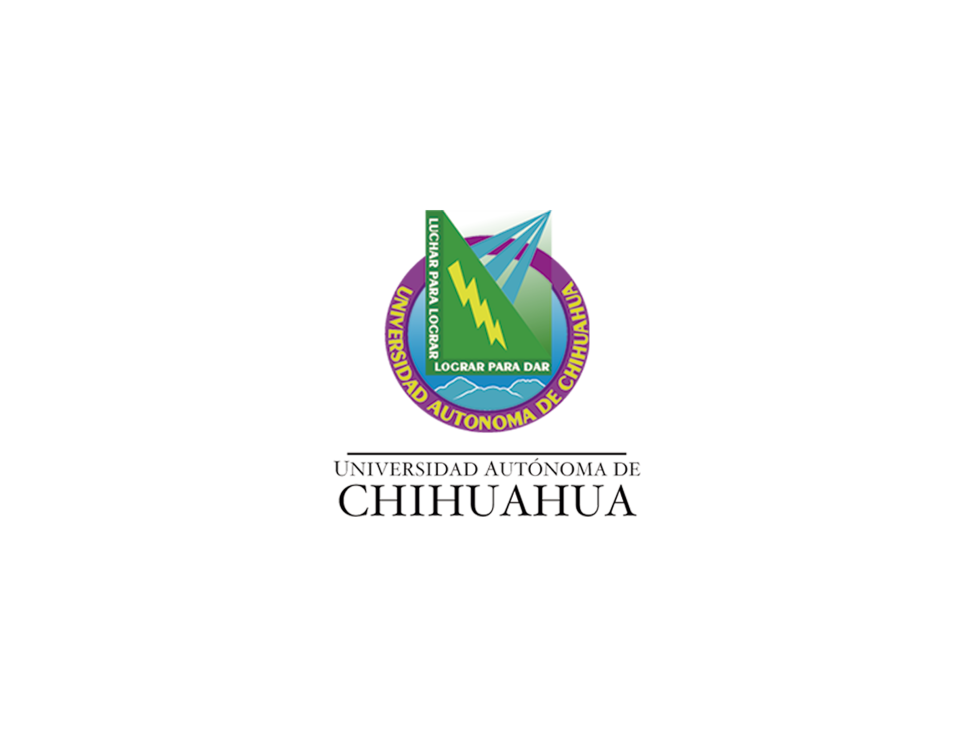 Dirección AcadémicaAviso de Privacidad